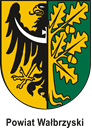 ZAŁOŻENIE KLUBU SPORTOWEGO 
I UCZNIOWSKIEGO KLUBU SPORTOWEGOMiejsce złożenia dokumentów/załatwienia sprawy: STAROSTWO POWIATOWE W WAŁBRZYCHU, AL. WYZWOLENIA 24, 
58-300 WAŁBRZYCHKto może wystąpić z wnioskiem: WNIOSEK O WPIS POWINIEN ZOSTAĆ PODPISANY PRZEZ WYBRANY
 NA ZEBRANIU ZAŁOZYCIELSKIM KOMITET ZAŁOŻYCIELSKI – osoby wybrane spośród członków założycieli;DODATKOWE CZYNNOŚCI: Klub sportowy-UKS po rejestracji musi uzyskać numer REGON oraz NIP;Wpis (lub zmiana) do ewidencji UKS i KS działających w formie stowarzyszeń nieprowadzących działalności gospodarczejDo założenia klubu sportowego/uks potrzebne jest minimum 7 osób. W pierwszej kolejności na zebraniu założycielskim należy podjąć uchwałę o założeniu klubu sportowego/uks (wzór uchwały do pobrania na dole strony) 1 Następnie należy uchwalić statut klubu sportowego/uks, który przede wszystkim będzie zawierał informacje o:nazwie klubu sportowego/uks, odróżniającej go od innych klubów sportowych/uks organizacji i instytucji;terenie działania i siedzibie klubu sportowego/uks;celach i sposobach ich realizacji;sposobie nabywania i utraty członkostwa, przyczynach utraty członkostwa oraz prawach i obowiązkach członków;władzach klubu sportowego/uks, trybie dokonywania ich wyboru, uzupełniania składu oraz ich kompetencjach;możliwości otrzymywania przez członków zarządu wynagrodzenia za czynności wykonywane w związku z pełnioną funkcją;sposobie reprezentowania klubu sportowego/uks, w szczególności sposobie zaciągania zobowiązań majątkowych, a także warunkach ważności uchwał władz klubu sportowego/uks;sposobie uzyskiwania środków finansowych oraz ustanawiania składek członkowskich;zasadach dokonywania zmian statutu;sposobie rozwiązania się klubu sportowego/uks.Statut musi obowiązkowo zawierać ww. treść. Ponadto możecie Państwo wzbogacić go o inne dodatkowe zapisy, dotyczące zasad funkcjonowania klubu sportowego/uks (wzór uchwały oraz ramowego statutu do pobrania na dole strony) 2 Kolejną uchwałą jest dokonanie wyboru osób, które wejdą w skład Komitetu Założycielskiego klubu sportowego/uks. Nie muszą to być wszyscy członkowie założycieli. Obowiązkiem Komitetu Założycielskiego będzie podpisanie wniosku o wpis do ewidencji klubów sportowych/uks oraz reprezentowanie członków założycieli na etapie rejestracji. Warto wybrać w skład tego organu osoby mające faktyczną możliwość działania (wzór uchwały do pobrania na dole strony) 3 Osoby zakładające klub sportowy/uks muszą też podjąć decyzję o liczebności wybieranych władz – zarządu i komisji rewizyjnej oraz trybie ich wyboru. Jeśli liczba członków władz będzie nieokreślona (np. 3-7) warto pamiętać że przed dokonaniem wyboru konkretnych osób należy na Zebraniu Założycielskim (i kolejnych Walnych Zebraniach Członków) podjąć uchwałę określającą dokładną liczbę osób wchodzących w skład zarządu lub komisji rewizyjnej na daną kadencję.Dodatkowo ze statutu powinno wynikać czy wyboru od razu na poszczególne funkcje w zarządzie i komisji rewizyjnej dokonuje Walne Zebranie Członków, czy też wybiera ono jedynie określoną liczbę osób a te dzielą się pomiędzy sobą funkcjami w poszczególnych władzach.Zgodnie z zasadami ustalonymi w statucie należy podjąć uchwałę o wyborze odpowiednio Zarządu i Komisji Rewizyjnej (wzór uchwał do pobrania na dole strony)4 W zależności od zapisów przyjętych w statucie, może okazać się potrzebne oprócz uchwał Zebrania Założycielskiego o wyborze osób do Zarządu i Komisji Rewizyjnej, podjęcie dodatkowych uchwał przez Zarząd i Komisje Rewizyjną o ukonstytuowaniu się czyli wyborze na konkretne funkcje w tych organach bezpośrednio przez ich członków. W takiej sytuacji uchwała Zarządu powinna zostać podpisana przez wszystkich jego członków a uchwała Komisji Rewizyjnej przez wszystkie osoby wchodzące w jej skład. Potwierdzeniem dokonanego wyboru może być również protokół z posiedzenia Zarządu oraz Komisji Rewizyjnej wraz z listą obecności na tych posiedzeniach;Po przeprowadzeniu zebrania założycielskiego osoby wchodzące w skład Komitetu Założycielskiego,  reprezentujące członków założycieli składają na piśmie Staroście Powiatu Wałbrzyskiego wniosek o wpis do ewidencji klubów sportowych/uks (wzór wniosku do pobrania na dole strony)5 Wniosek o wpis powinien zostać podpisany przez wszystkich członków komitetu założycielskiego.Do wniosku należy dołączyć: statut,protokół z Zebrania Założycielskiego,uchwały podjęte podczas Zebrania Założycielskiegolistę założycieli klubu sportowego/uks, zawierającą ich imiona i nazwiska, datę i miejsce urodzenia, miejsce zamieszkania oraz własnoręczne podpisy założycieli,adres siedziby klubu sportowego/uks wraz z oświadczeniem Zarządu, z którego wynika że stowarzyszenia ma prawo użytkować lokal znajdujący się pod wskazanym jako siedziba adresem (wzór oświadczenia do pobrania na dole strony)6;dowód dokonania opłaty skarbowej w wysokości 10 zł na konto URZĘDU MIEJSKIEGO W WAŁBRZYCHU;Jeżeli wniosek zawiera braki, zostaniecie Państwo wezwani do ich usunięcia w terminie nie krótszym niż 7 dni od dnia doręczenia takiego pisma.Nieusunięcie wskazanych braków spowoduje pozostawienie wniosku bez rozpoznania. Jeśli natomiast Państwa wniosek nie zostanie opłacony, zostanie Państwu wyznaczony termin do wniesienia tej opłaty (7 – 14 dni) pod rygorem zwrotu wniosku lub zaniechania dalszych czynności.Wpisanie klubu sportowego/uks do ewidencji następuje w ciągu 30 dni od dnia wpływu poprawnie złożonego wniosku.Sprawę wpisu uznaje się również za załatwioną milcząco w sposób w całości uwzględniający żądanie strony występującej z wnioskiem o wpis, jeżeli w terminie 30 dni od daty doręczenia wniosku nie zostanie wydana decyzja o wpisie, albo decyzja o odmowie wpisu.Do wpisu do ewidencji uczniowskich klubów sportowych stosuje się przepisy działu II rozdziału 14 ustawy z dnia 14 czerwca 1960 r. - Kodeks postępowania administracyjnego (dot. postępowania uproszczonego).Istotne jest w związku z powyższym dostarczenie wraz z wnioskiem wszystkich niezbędnych dokumentów, ponieważ postępowanie dowodowe jest ograniczone tylko do dowodów zgłoszonych przez stronę, łącznie z żądaniem wszczęcia postępowania, oraz dowodów możliwych do ustalenia na podstawie danych, którymi dysponuje organ prowadzący postępowanie.Brak wymaganych dokumentów może skutkować decyzja odmowną.O dokonaniu wpisu do ewidencji albo odmowie dokonania wpisu klub sportowy/uks informowany jest poprzez doręczenie pisemnej decyzji. Umożliwi ona również uzyskanie numeru NIP i REGON.Klub sportowy/uczniowski klub sportowy powinien zgłaszać wszelkie zmiany wpisanych do ewidencji informacji, składając wniosek o wpis zmian w ewidencji w terminie 14 dni od dnia zmiany danych, załączając dokumenty stanowiące podstawę zmiany. Przepisy o wpisie do ewidencji stosuje się odpowiednio.OpłatyWpis do ewidencji klubu sportowego działającego w formie stowarzyszenia, którego statut nie przewiduje prowadzenia działalności gospodarczej, podlega opłacie skarbowej w wysokości 10 zł.Natomiast uczniowskie kluby sportowe są zwolnione z tej opłaty. Wynika to z art. 2 ust. 1 pkt. 1 lit. g ustawy o opłacie skarbowej, zgodnie z którym nie podlega opłacie skarbowej dokonanie czynności urzędowej (np. wydanie decyzji) oraz wydanie zaświadczenia w sprawach nauki, szkolnictwa i oświaty pozaszkolnej oraz ochrony zdrowia. Zgodnie ze stanowiskiem Ministerstwa Edukacji Narodowej (gdy wydawano tę opinię, kultura fizyczna znajdowała się w gestii MEN) zawartym w piśmie z 27 listopada 2007 roku (nr DP-KS-022-629/07), działalność uczniowskich klubów sportowych spełnia wymogi przepisów ustawy o opłacie skarbowej, zatem urzędowe czynności i zaświadczenia wydane na wniosek UKS są zwolnione z opłat.Po uzyskaniu informacji o wpisie klubu do ewidencji należy uzyskać numery: REGON, NIP oraz założyć konto bankowe w wybranym przez klub banku.